“Faire Appel à Jésus Dans Notre Besoin Urgent !”Semaine 10 - 100 Jours de Prière29 Mai – 4 Juin 2020  “La Beauté dans le Brisement”Par Melody MasonJe n'oublierai jamais, il y a plusieurs années, alors que je me préparais à diriger un service de prière pour un grand événement, comment le Saint-Esprit m'a convaincu de quelque chose de spécifique dans ma vie que je devais régler avec Dieu. Submergé, je me suis mis à genoux sur le sol cette nuit-là alors que je priais : "Seigneur, je t’en prie pardonne-moi..."Cependant, alors que je confessais mon péché à Dieu, certaines étapes étaient nécessaires pour faire amende honorable. Mais je ne pouvais pas prendre ces mesures immédiatement, donc je ne savais pas quoi faire. Devais-je continuer à assumer mes responsabilités dans le ministère de la prière ou devais-je demander à quelqu'un d'autre de me remplacer jusqu'à ce que j'aie fait les choses correctement ?En tant que leader respecté dans le ministère, c'était très humiliant de penser à admettre aux autres que j'avais déçu Dieu dans un domaine spécifique. Je ne voulais pas faire beaucoup de bruit et paraître spirituellement faible à mes coéquipiers ou aux nombreux étrangers qui assistaient aux réunions. Alors, le cœur lourd et les larmes aux yeux, je me suis endormi cette nuit-là, déterminé à demander à quelqu'un d'autre de diriger le service de prière le lendemain.Cependant, le lendemain matin, alors que j’allais partir à la recherche de quelqu'un pour prendre ma place, Dieu m'a arrêté alors que le Saint-Esprit commençait à parler à mon cœur. "Melody, tu dois diriger le service de prière ce matin. Ne demande à personne de te remplacer !"Je dis : "Attends Dieu ... Tu n’es pas vraiment sérieux, n’est-ce pas ?" alors que de nouvelles larmes me montaient aux yeux. Mais le Saint-Esprit a continué de parler à mon cœur. « Oui, Je veux que tu le diriges, cependant, tu ne dois pas le diriger comme la personne que tu veux que tout le monde pense que tu es. Ne vois-tu pas ? Je ne cherche pas de dirigeants qui couvrent leurs péchés et continuent comme si tout allait bien. Je cherche des vases brisés qui cèderont ; des récipients qui s'humilieront à tel point que l'orgueil aura disparu. C'est alors uniquement que Je peux vraiment les utiliser pour Ma gloire. Je sais que ça fait mal, mais tu dois partager avec la congrégation ce dont Je t’ai convaincu hier soir. Sois honnête sur la façon dont Tu as échoué ! Invite-les ensuite à venir avec toi à la croix pour mettre de côté tout péché et tout compromis. Tu vois, si les gens attendent qu'ils aient tout en ordre avant de venir, ils ne viendront jamais. »Encore une fois, j'ai commencé à protester. "Je ne peux pas faire ça, Seigneur ! Que penseront tout le monde quand ils verront comment je t’ai déçu ? "Le Saint-Esprit a parlé doucement à mon cœur alors qu'Il tournait mes yeux vers le ciel. "Peu importe ce qu'ils pensent. Il ne s'agit pas de protéger ta réputation. Il s'agit de rendre gloire à Dieu. Mais pour qu’Il puisse travailler, tu dois d’abord t’humilier. »Oh, comme je voulais ne pas obéir aux incitations du Saint-Esprit ce matin-là. Si j'avais pu m'enfuir comme Jonas ou ramper dans une grotte, je l'aurais fait immédiatement. Mais je savais ce que je devais faire. Je devais obéir.Tremblant et les larmes aux yeux, je suis allé devant des centaines de personnes ce matin-là et j'ai partagé ce que le Seigneur avait mis sur mon cœur. Vous auriez pu entendre une épingle tomber dans la pièce pendant que tout le monde écoutait. « Jésus nous dit de venir tels que nous sommes, » dis-je doucement, tout en continuant à essuyer les larmes de mes yeux. "Alors, je viens comme je suis et je vous invite à me rejoindre au pied de la croix."À cette invitation, tout le monde s’est levé de sa chaise et s'est avancé vers le devant de la salle. Il y avait de doux pleurs ici et là alors que différentes personnes demandaient pardon à Dieu pour ces péchés et compromis qui s'étaient glissés dans leur vie. Et le Saint-Esprit était présent. Dans le livre Vers Jésus, on nous dit :“ Si vous voyez votre état de péché, n'attendez pas d'être meilleur. Ils sont nombreux ceux qui pensent n'être pas assez bons pour aller à Jésus. Pensez-vous devenir meilleurs par vos propres efforts ? “Un Ethiopien peut-il changer sa peau, et un léopard ses taches ? De même, pourriez-vous faire le bien, vous qui êtes accoutumés à faire le mal ?” Jérémie 13 :23. C'est en Dieu seul qu'est notre recours. N'attendons pas que la conviction devienne plus forte, ou que l'occasion soit plus favorable, ou bien encore que nous soyons moins mauvais. Nous ne pouvons rien faire de nous-mêmes. Il faut aller à Jésus tels que nous sommes. ” (Vers Jésus, p. 47)En rétrospection, je pense que ce fut l'un des services de prière les plus doux et sacrés que j'aie jamais connu, car Dieu a fait un profond travail de purification parmi nous tous ce matin-là. Beaucoup de cœurs ont été brisés, mais à quel point ce brisement était beau et guérissant. Dans Psaumes 51 :17 la Bible nous dit, “ Les sacrifices qui sont agréables à Dieu, c'est un esprit brisé : O Dieu ! tu ne dédaignes pas un coeur brisé et contrit.”Quelle offrande cherchez-vous à apporter à Dieu ces jours-ci ? Est-ce vos meilleures œuvres, vos meilleures prières, vos meilleures tentatives pour être un témoin fort, même au milieu d'événements bouleversants ? Notre meilleure offre n'a rien à voir avec nos œuvres, mais c’est le brisement total de soi, de la fierté et de toute autosuffisance lorsque nous arrivons au pied de la croix. Comme le célèbre hymne Rock of Ages le dit si bien : « Je n'ai rien dans la main, je m'accroche simplement à ta croix. » Accrochons-nous à cette croix aujourd'hui !Melody Mason est la coordinatrice du programme Unis dans la Prière (United in Prayer) pour la Conférence Générale. Elle aide également au développement des ressources pour le site Web et les initiatives de Réveil et Réforme et elle est l’auteure du livre Daring to Ask for More: Divine Keys to Answered Prayer (Oser demander plus: Les clés divines de la prière exaucée). L'histoire de la dévotion de cette semaine est tirée de son tout nouveau livre qui vient de paraître en Avril intitulé, Daring to Live by Every Word: Loving God with Heart, Body, Mind and Soul (Oser vivre selon chaque parole : aimer Dieu avec le cœur, le corps, l'esprit et l'âme)QUESTIONS A MEDITER : Où réside Dieu (voir Ésaïe 57 :15) et quels sont les résultats de la tristesse selon Dieu (voir 2 Corinthiens 7 : 9-11) ? Qu'est-ce que David a demandé dans sa prière de repentance (voir Psaume 51 : 1-19) ? Comparez cela avec la façon dont Saul a réagi lorsqu'il a été réprimandé pour ses péchés (1 Samuel 15 : 1-30). À quel personnage biblique vous identifiez-vous le plus lorsque l'on vous montre vos péchés - celui qui cherche à se justifier et à maintenir son honneur devant le peuple, ou celui qui reconnaît ouvertement son péché avec un cœur brisé par la repentance véritable ?DÉFI A RELEVER : Lisez avec prière « La Beauté de l'humilité » au cours de la semaine à venir. Ce n'est pas quelque chose que nous devrions évaluer juste au début de notre voyage spirituel, mais tout au long du chemin. Alors que vous relevez ce défi du cœur, demandez à Dieu s'il y a une fierté dans votre vie que vous n'avez pas encore abandonnée, ou s’il y a une personne dans votre sphère d'influence (famille, amis, collègues de travail) à qui vous devez demander pardon. Obéissez ensuite à la direction du Saint-Esprit. (Psaume 66 :18, Matthieu 5: 23-24, Proverbes 28:13, Matthieu 6: 14-15) “. . . quelque insignifiant que puisse paraître tel ou tel péché à nos propres yeux, il n'est jamais petit aux yeux de Dieu. Le jugement de l'homme est partial, imparfait, tandis que le Seigneur estime toutes choses à leur juste valeur. L'ivrogne est regardé avec mépris ; on lui déclare que son péché l'exclura du royaume des cieux. Mais on est souvent moins sévère envers l'orgueilleux, l'égoïste et l'envieux. Et pourtant ce sont là des péchés particulièrement odieux au Seigneur. Ils sont contraires à la bonté de son caractère, à l'amour parfaitement désintéressé qui est l'atmosphère dans laquelle se meuvent les mondes qui ont conservé leur intégrité. Celui qui tombe dans quelque faute grossière peut avoir le sentiment de son humiliation, de sa pauvreté et de son besoin d'un Sauveur. Mais l'orgueilleux n'éprouve aucun besoin ; il ferme son cœur au Christ et se prive des bienfaits infinis qu'il est venu apporter.” (Vers Jésus, p. 46)Aller plus loin - Suggestions de lectures supplémentaires pour cette semaine:The Beauty of Humility (La Beauté de l’Humilité) - (Attaché à la lecture de cette semaine)Melody Mason, Daring to Live by Every Word: Loving God with Heart, Body, Mind and Soul. (Oser vivre selon chaque parole : aimer Dieu avec le cœur, le corps, l'esprit et l'âme)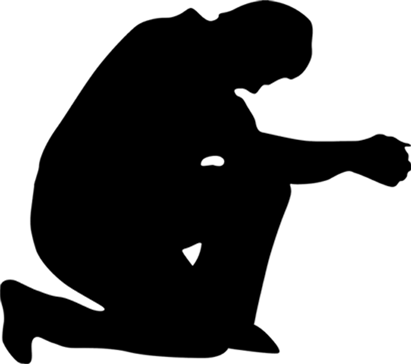 Jour 64 – Centre de la Prière – Vendredi 29 Mai 2020RAPPORTS DE LOUANGE : Marlynn W. : “ Nous louons le Seigneur que pendant les 100 Jours de Prière pour la pandémie, Dieu nous a assuré des emplois, de la nourriture et un abri. Le Seigneur nous a également convaincu à aller à la campagne. De plus, il m'a donné l'occasion de témoigner devant la communauté musulmane.” Moses M. : “ Merci d’avoir prié pour nous. Le Seigneur a entendu vos prières ! C'est incroyable ! Pendant la période de confinement national en Namibie, environ 1100 personnes se sont inscrites à des cours bibliques, dont 70% ne sont pas des Adventistes du Septième Jour.”REQUÊTES DE PRIÈRES :Priez pour les étudiants du monde entier qui ne peuvent pas travailler en raison des confinements. Priez pour que Dieu leur fournisse les moyens financiers de payer leurs frais de scolarité. Priez pour les victimes de violence domestique dans le monde. Priez pour la famille d'Alexander Ostankin, un pasteur qui a été assassiné alors qu'il exerçait son ministère. Priez pour que Dieu transforme le sang de ce martyr en la semence de l'Évangile. Priez pour ceux qui sont actuellement aux prises avec le Covid-19. Priez pour leur rétablissement complet.Jour 65 – Centre de la Prière – Sabbat 30 Mai 2020Les Corps de la Paix de Dieu“ Heureux ceux qui procurent la paix, car ils seront appelés fils de Dieu ! ” – Matthieu 5 :9“ Jésus est “le prince de la paix” (Ésaïe 9 :5) ; il a pour mission de rendre à la terre et au ciel la paix que le péché en a bannie. “Étant donc justifiés par la foi, nous avons la paix avec Dieu par notre Seigneur Jésus-Christ.” Romains 5 :1. Quiconque consent à renoncer au péché et à ouvrir son cœur à l'amour du Christ participe à cette paix céleste.” – Heureux Ceux Qui, p. 30QUESTIONS A MEDITER :Le salut en Jésus nous donne une paix parfaite. Mais Jésus ne nous appelle pas uniquement à faire l'expérience de la paix avec Dieu à travers un abandon de votre vie à Lui. Non, Il vous appelle également à devenir un agent de paix - un pacificateur. En cette période de crise, choisirez-vous d'être un tel agent de paix ? Ferez-vous tout ce que vous pouvez pour faire briller la paix de Dieu - Sa présence d'amour - dans la vie de ceux qui vous entourent et vivent dans l'anxiété et la peur ?Si vous avez été la cause de conflits et de disputes dans votre famille ou votre église, allez-vous demander pardon et répandre la paix de Dieu ?RAPPORTS DE LOUANGE : Julius S. : “ En raison de la pandémie, l'Église Adventiste en Sierra Leone diffuse ses services sur la télévision nationale !”Cedrick B. : “ Je priais pour un réveil personnel. Dieu a répondu à ma prière avec les 100 Jours de Prière.”REQUÊTES DE PRIÈRES :Priez pour le ministère de l'Université Adventiste de Colombie alors qu’ils offrent des opportunités d'affaires aux familles migrantes du Venezuela. Priez pour que de nombreuses autres familles soient aidées, là-bas et ailleurs. Priez pour l’évangélisation par radio qui a commencé à Tokyo en 2017. Demandez à Dieu de continuer à ouvrir les portes aux émissions de Radio Adventistes pour continuer à atteindre le peuple de Tokyo. Priez pour l'initiative « Mission dans les villes : Spokane », qui cherche à ajouter des centres d'influence urbains et davantage d'approches au ministère urbain pour servir la population de Spokane, WA, États-Unis. Priez pour la région de Rwenzori en Ouganda, qui a été touchée par les inondations à plusieurs reprises au cours des dernières semaines.Jour 66 – Centre de la Prière – Dimanche 31 Mai 2020Le Privilège de la Persécution“ Heureux ceux qui sont persécutés pour la justice, car le royaume des cieux est à eux ! ”  – Matthieu 5 :10“ Jésus ne promet pas à ses disciples la gloire et les richesses de la terre, ni même une vie sans épreuves ; il leur offre le privilège de marcher avec lui sur le chemin étroit du renoncement, en butte au mépris d'un monde qui le méconnaît. ” – Heureux Ceux Qui, p. 31QUESTIONS A MEDITER :Lorsque l'amour désintéressé, la justice, la sainteté et la vérité sont révélés par des Chrétiens fidèles, Satan suscitera la résistance et la haine parmi ceux qui choisissent d'ignorer la voix du Saint-Esprit. Nous pouvons avoir l'assurance que, dans toute persécution à laquelle nous pourrions faire face, Jésus sera avec nous et se glorifiera Lui-même à travers notre expérience difficile.Avez-vous déjà été persécuté à cause de votre fidélité à Jésus ? Pourquoi ou pourquoi pas ?Allez-vous choisir aujourd'hui de rejeter tout désir de plaire au monde, et de vous concentrer dans la prière sur la révélation de la gloire de Dieu, même si cela pourrait entraîner la persécution ?RAPPORTS DE LOUANGE : De nombreuses églises deviennent créatives dans la conduite de leurs cultes du Sabbat tout en se distançant physiquement.La pandémie a mis l'importance de notre message sur la santé au premier plan pour les membres du monde entier. L'intérêt pour le travail de santé préventive, NEWSTART, etc. augmente. C'est maintenant un moment merveilleux pour amener les gens à une compréhension globale des lois de Dieu sur la santé et l'intégrité.REQUETES DE PRIERES :Priez pour le ministère de la plus ancienne église Adventiste de Norvège, ajoutant maintenant un centre d'influence pour fournir gratuitement des cours de Norvégien aux migrants, une école de cuisine, un café de conversation, etc. Priez pour le ministère de deux nouveaux vans de santé mobiles au Chiapas, au Mexique. Priez pour les patients qu'ils transportent et les brigades médicales qu'ils soutiennent le week-end, ce qui rend possible des examens médicaux gratuits, des chirurgies mineures, des procédures dentaires, des échographies, des examens de la vue et plus encore. Priez pour un réveil de la vraie piété et un intérêt renouvelé pour l'évangélisation de chaque membre et église du monde entier. Priez pour l'église au Burundi. Il traverse actuellement diverses luttes et problèmes. Seule l'intervention de Dieu peut apporter la paix.Jour 67 – Centre de la Prière – Lundi 1er Juin 2020Outragé pour la Vérité“ Heureux serez-vous, lorsqu'on vous outragera, qu'on vous persécutera et qu'on dira faussement de vous toute sorte de mal, à cause de moi. Réjouissez-vous et soyez dans l'allégresse, parce que votre récompense sera grande dans les cieux ; car c'est ainsi qu'on a persécuté les prophètes qui ont été avant vous. ” – Matthieu 5 :11-12“ En tout temps, les messagers choisis par Dieu ont été méprisés et persécutés ; mais leurs afflictions ont contribué à répandre la connaissance de Dieu. Chaque disciple du Christ doit entrer dans les rangs et accomplir la même œuvre, sachant que ses ennemis ne peuvent rien contre la vérité mais que tout ce qu'ils feront tournera en faveur de celle-ci. Dieu désire que cette vérité soit mise en évidence, qu'elle soit examinée et discutée, malgré le mépris dont on l'accable. Les esprits doivent être remués. Tous les efforts qui sont faits dans le but de restreindre la liberté de conscience sont des moyens dont Dieu se sert pour éveiller les esprits, qui, autrement, sommeilleraient.”– Heureux Ceux Qui, p. 34QUESTIONS A MEDITER :Lorsque la persécution vient, lorsque votre réputation est calomniée, lorsque votre vie pourrait être en danger, alors l’amour et la vérité de Jésus seront les plus resplendissants. La façon dont vous réagissez, ce que vous dites, ce que vous faites face à ces pressions détermineront grandement l'impact que votre fidélité peut avoir sur ceux qui cherchent à ruiner votre vie.Pourquoi ne pas demander à Jésus de vous aider à être fidèle et aimant aujourd'hui et tous les jours afin que vous puissiez montrer ce même amour même sous la persécution ?Allez-vous Lui prier dès maintenant et Lui demander de faire de vous un vrai Chrétien qui défendra Jésus même si le ciel tomberait ?RAPPORTS DE LOUANGE : Les pasteurs, les travailleurs de l’église, les enseignants et les initiatives d'évangélisation du monde entier éprouvent des difficultés financières en raison de la diminution de la dîme et des offrandes. Mais ils font confiance au Dieu des miracles. Dieu est en train d’ouvrir de nombreuses portes pour un ministère encore plus grand envers les personnes avec moins de ressources qu'auparavant.REQUETES DE PRIERES :Priez pour la soupe populaire de l’Église Adventiste du Septième Jour de Warwick à Sydney, en Australie, qui sert de la soupe et est en contact avec des personnes seules dans leur région. Demander à Dieu de les aider à établir des liens dans la communauté. Priez pour la nouvelle école de médecine pour l'Afrique de l'Est à Kigali, Rwanda. Priez pour les étudiants qui en sortent diplômés et les personnes qu'ils servent. Priez pour la reconstruction de l'église du Collège Adventiste Philippine Sud qui a été détruite lors d'un tremblement de terre en Décembre 2019. Priez pour un centre d'influence au milieu d'une communauté musulmane dans une ville sans nom. Certains musulmans ont demandé qu’on prie pour eux pendant cette crise de Covid-19. Ils croient que les prières des Adventistes sont entendues par Dieu.Jour 68 – Centre de la Prière – Mardi 2 Juin 2020La Saveur de Jésus“ Vous êtes le sel de la terre. Mais si le sel perd sa saveur, avec quoi la lui rendra-t-on ? Il ne sert plus qu'à être jeté dehors, et foulé aux pieds par les hommes. ” – Matthieu 5 :13“. . . Lorsque Dieu compare ses enfants à du sel, il désire leur faire comprendre qu'ils doivent devenir les canaux de sa grâce pour sauver d'autres âmes… Le sel doit être mélangé à la substance à laquelle on l'ajoute ; il faut qu'il la pénètre pour pouvoir la conserver. C'est grâce à notre contact personnel et notre affection que le monde peut être touché par la puissance de l'Évangile. Les hommes ne sont pas sauvés par groupes, mais individuellement. L'influence personnelle est une puissance. Il faut que nous nous approchions tout près de ceux auxquels nous désirons faire du bien. La saveur du sel représente la puissance vitale du chrétien, l'amour de Jésus dans le cœur, la justice du Christ imprégnant la vie. L'amour du Sauveur est expansif et actif. S'il habite en nos cœurs, il rayonnera sur ceux qui nous entourent. ” – Heureux Ceux Qui, p. 36QUESTIONS A MEDITER :Le travail de partager le Christ est la responsabilité de chaque croyant. Utiliser votre influence personnelle pour pointer vers Jésus, pour partager ce qu'Il a fait pour vous, et comment Il est le Chemin, la Vérité et la Vie, c'est la vocation de la vie de chaque chrétien.Avez-vous des amis ou des collègues non croyants dans votre vie ? Ou vous êtes-vous enfermé dans une « Bulle d’Adventiste » ? Y a-t-il au moins une personne non chrétienne dans votre vie qui a un aperçu de Jésus en passant du temps avec vous ? Demandez à Jésus aujourd'hui de faire de vous son délicieux sel de la terre !RAPPORTS DE LOUANGE : Les premiers résultats d'un essai de vaccin contre le coronavirus montrent que les participants ont développé des anticorps contre le virus. Louez Dieu pour cette étape majeure vers une guérison grâce à la capacité de notre système immunitaire à créer des anticorpsREQUETES DE PRIERES :Priez pour le ministère d'un centre pour les réfugiés et les migrants géré par les Adventistes à Manaus, au Brésil. Ils s'occupent des Vénézuéliens vivant comme migrants au Brésil. Demandez à Dieu de bénir et de reproduire leurs façons créatives d’évangéliser. Priez pour que Dieu amène les clients appropriés au magasin d'aliments naturels et au café appelé « Lentil » à Yoshkar-Ola, en Russie. Demandez-Lui de bénir leurs cours de cuisine gratuits et d'autres moyens d’évangéliser. Priez pour les membres et les étudiants de l'église et de l'école Adventistes de Guinobatan, aux Philippines. L'école de l'église a été gravement endommagée par un récent typhon. Priez pour tous ceux qui sont touchés par diverses catastrophes naturelles dans le monde. Priez pour le Shalem Lifestyle Center à Bogor, dans l’Ouest du Java. Il a eu très peu de visiteurs depuis l'épidémie du Covid-19 et éprouve des difficultés financières. Priez pour eux alors qu'ils mènent un programme de désintoxication en ligne à l'aide de Zoom, afin que de nombreuses âmes puissent être atteintes en cette période de crise.Jour 69 – Centre de la Prière – Mercredi 3 Juin 2020Faire Briller sa Lumière“ Vous êtes la lumière du monde. Une ville située sur une montagne ne peut être cachée ; et on n'allume pas une lampe pour la mettre sous le boisseau, mais on la met sur le chandelier, et elle éclaire tous ceux qui sont dans la maison. Que votre lumière luise ainsi devant les hommes, afin qu'ils voient vos bonnes oeuvres, et qu'ils glorifient votre Père qui est dans les cieux. ” – Matthieu 5 :14-16“ Le monde est plongé dans les ténèbres. Sans le Christ nous sommes comme une mèche éteinte, . . . Mais, lorsque nous nous tournons vers le Soleil de Justice, lorsque nous entrons en contact avec Jésus, l'âme entière est illuminée par sa radieuse présence. Les disciples du Christ doivent être plus qu'une lumière au milieu des hommes. Ils doivent être la lumière du monde. . . Les anges vous attendent pour communiquer, par votre moyen, la lumière du ciel aux âmes qui sont sur le point de périr. ” – Heureux Ceux Qui, p. 39QUESTIONS A MEDITER :Avez-vous lu la citation ci-dessus ? Vous rendez-vous compte que les anges attendent de travailler à travers vous pour atteindre les personnes perdues ? N'est-ce pas incroyable ?Vous êtes invités non seulement à être remplis du Saint-Esprit pour votre sanctification personnelle, mais à participer activement à faire rayonner la vérité, l'amour et la justice de Jésus dans un monde dont le temps est compté.Pensez à votre famille, vos amis, vos voisins, vos collègues. Demandez à Dieu de vous montrer qui a besoin de la lumière de Jésus dans sa vie ? Pour qui devez-vous prier et contacter cette semaine ?RAPPORTS DE LOUANGE : De nombreux pays dans le monde commencent à lever soigneusement leurs confinements. L’Organisation Mondiale de la Santé dit : « S’il y a une chose que ce virus nous enseigne, c’est l’humilité. » Les gens reconnaissent à quel point ils sont fragiles. C'est une excellente occasion pour l'église de montrer aux chercheurs l'espérance que nous avons en Jésus !REQUETES DE PRIERES :Priez pour la bénédiction de Dieu sur les membres qui conduisent des taxis dans la ville de Panama, en les utilisant comme centres d’influence mobiles. La moitié des citoyens du Panama vivent dans la ville de Panama. Priez pour le centre d'influence urbain de Battambang, au Cambodge. Il comprend une salle de sport, un restaurant végétarien, une aire de jeux, une chapelle, une éducation à la santé, une éducation musicale et une école de langues. Priez pour la bénédiction de Dieu sur cette approche à multiples facettes et demandez-Lui d’agrandir le ministère et d'amener les gens dont Il a préparé le cœur. Priez pour la prochaine évangélisation en petits groupes du Ministère en faveur des Femmes Adventistes dans l’Union de l’Ouest du Nigéria. Priez pour le ministère d'un nouveau centre Adventiste de rétablissement des dépendances à Orlando, Floride, USA, qui aide à lutter contre l'épidémie d'opioïdes. Priez également pour des millions de personnes qui aspirent à être libres de leurs dépendances.Jour 70 – Centre de la Prière - Jeudi 4 Juin 2020La Loi de L’amour“ Ne croyez pas que je sois venu pour abolir la loi ou les prophètes ; je suis venu non pour abolir, mais pour accomplir. Car, je vous le dis en vérité, tant que le ciel et la terre ne passeront point, il ne disparaîtra pas de la loi un seul iota ou un seul trait de lettre, jusqu'à ce que tout soit arrivé.” – Matthieu 5 :17-18“ La divine beauté du caractère de Jésus reflète celui du Père et l'éclat de sa gloire. Les hommes les plus réputés pour leur douceur, leur bonté ou leur grandeur d'âme ne peuvent donner qu'une très faible image du Rédempteur ; . . . Rempli d'abnégation pendant son pèlerinage d'amour sur la terre, il a été une illustration vivante du caractère de la loi de Dieu. Il a manifesté dans sa vie l'amour et les principes divins qui sont à la base des lois de la justice éternelle.”  – Heureux Ceux Qui, p. 46QUESTIONS A MEDITER :La loi de Dieu est la loi de l'amour. Jésus a révélé à quoi ressemble vraiment l’observation de la loi. Vous ne pouvez observer la loi qu'en vous appuyant entièrement sur le Saint-Esprit pour vous aider. Lorsque vous croyez qu'Il va vous aider à vivre une vie d'amour désintéressé et lorsque par la foi, vous faites des actions d'amour, Sa puissance divine vous aidera et travaillera en vous afin de vouloir et de faire Son bon plaisir.Si vous avez des difficultés à être fidèle à la loi de Dieu, demanderez-vous aujourd'hui à Jésus de vous pardonner et de vous remplir de son Saint-Esprit ? Lui demanderez-vous de vous aider non seulement à garder la lettre de la loi, mais aussi l'esprit de la loi, qui est un amour désintéressé et sacrificiel pour Dieu et pour tout le monde ?RAPPORTS DE LOUANGE : Marietta A. : “ Merci pour vos prières ! Mon fils est guéri du Covid-19 et est revenu à la normale et en bonne santé. Louez Dieu !”Le taux de mortalité de la pandémie du Covid-19 en Espagne a considérablement diminué, passant de 11% à seulement 2%.REQUETES DE PRIERES :Priez pour le centre d'influence urbain dans la ville de Guatemala qui offre de la nourriture, des brosses à dents, des douches et un endroit pour laver les vêtements pour ceux qui vivent dans la rue. Veuillez demander à Dieu de répondre aux besoins les plus profonds des visiteurs de ce centre et de les aider à trouver l'espoir pour l'éternité. Priez pour les médias, engagés à fournir des informations à jour concernant le Covid-19. Priez pour que Dieu les aide à communiquer avec le sérieux approprié. Priez pour ceux qui souffrent d'anxiété, de dépression et de peur pendant cette période de crise. Priez pour qu'ils trouvent l'aide, le courage, l'espoir et la guérison en Jésus. Priez pour les pasteurs, les enseignants, les missionnaires et les membres au Laos. Dans certaines régions, il est très difficile d'utiliser la technologie pour atteindre les personnes à qui s'adresser pendant cette pandémie et des visites en personne sont parfois nécessaires pour aider les personnes aux prises avec divers problèmes.Matériel de Lecture pour Aller Plus Loin“Défi à relever” sur La Beauté de l’Humilité“ Humiliez-vous devant le Seigneur, et il vous élèvera.” Jacques 4 :10Les éléments suivants peuvent être difficiles à digérer en une seule lecture. Je vous encourage à prendre votre temps (peut-être même quelques jours ou plus) pendant que vous priez et réfléchissez aux vérités de la Parole de Dieu dans les comparaisons suivantes. Et ne désespérez pas lorsque vous réalisez toutes les façons dont vous échouez. Nous échouons tous, nous sommes donc dans le même bateau. Mais la bonne nouvelle est que Dieu promet qu'Il peut changer notre cœur. (1 Jean 1 : 9-10, Ézéchiel 36 :26)On nous dit, “ Il n'est rien que Satan redoute autant que l'action du peuple de Dieu qui prépare la voie en ôtant tout obstacle, en sorte que le Seigneur puisse déverser son Esprit sur l'Église languissante . . . La pluie de l'arrière-saison viendra, et la bénédiction de Dieu emplira chaque âme purifiée de toute souillure. C'est notre tâche aujourd'hui de soumettre notre âme au Christ, afin que nous soyons prêts pour le temps de rafraîchissement que le Seigneur nous enverra — et prêts pour le baptême du Saint-Esprit. ” (Événements des derniers jours, p. 146)La Bible nous dit de sonder notre cœur (Psaume 139 : 23-24). Mais nous sondons notre cœur, non pas pour nous attarder sur nos faiblesses, mais pour reconnaître notre grand besoin et fuir vers Jésus. Donc, bien que vous puissiez être choqué par certaines des choses que vous découvrez sur vous-même, ne vous complaisez pas dans vos points faibles et ne vous inquiétez pas de savoir si vous pouvez ou non être sauvé. Le salut est promis à tous ceux qui confessent leurs péchés et cherchent Jésus. N'oubliez jamais cela ! Avec ça en tête, allons-y. Voici le contraste entre la fierté et l'humilité, sans sucre ajouté et directement au point.La Beauté de l’Humilité ~ contraste entre la Fierté et l'HumilitéLes personnes fières et remplies d’eux-mêmes voient tout le bien qu'elles font et se sentent dignes du salut. Les personnes humbles et désintéressées savent que ce n’est que par la justice de Christ qu’elles peuvent obtenir le salut.“ il nous a sauvés, non à cause des œuvres de justice que nous aurions faites, mais selon sa miséricorde, par le baptême de la régénération et le renouvellement du Saint Esprit.” – Tite 3 :5Les personnes fières et remplies d’eux-mêmes se sentent confiantes et fières de tout ce qu'elles savent. Les personnes humbles et désintéressées se sentent humiliées par ce qu'elles ont encore à apprendre.“Et le roi David alla se présenter devant l'Éternel, et dit : Qui suis-je, Seigneur Éternel, et quelle est ma maison, pour que tu m'aies fait parvenir où je suis ?’ ” – 2 Samuel 7 :18Les personnes fières et remplies d’eux-mêmes remercient Dieu car elles ne sont pas comme le monde qui les entoure. Les personnes humbles et désintéressées se rendent compte que la « fierté » elle-même est aussi mortelle que les péchés du monde.“ Tout coeur hautain est en abomination à l'Éternel ; Certes, il ne restera pas impuni.” – Proverbes 16 :5Les personnes fières et remplies d’eux-mêmes ont de la rancune parce qu'elles ont du mal à dire : « J'avais tort. Peux-tu me pardonner ?" Les personnes humbles et désintéressées sont rapides à dire, « Je suis désolé, mettons-nous d’accord sur cela. »“ Si donc tu présentes ton offrande à l'autel, et que là tu te souviennes que ton frère a quelque chose contre toi, laisse là ton offrande devant l'autel, et va d'abord te réconcilier avec ton frère ; puis, viens présenter ton offrande. ” – Matthieu 5 :23,24Les personnes fières et remplies d’eux-mêmes ont tendance à se concentrer sur les échecs et les faiblesses des autres, et ne sont pas émues par le brisement des autres. Les personnes humbles et désintéressées ressentent profondément leurs propres faiblesses et leurs grands besoins spirituels et sont sensibles à ceux qui sont brisés. “C'est une parole certaine et entièrement digne d'être reçue, que Jésus Christ est venu dans le monde pour sauver les pécheurs, dont je suis le premier.” – 1 Timothée 1 :15Les personnes fières et remplies d’eux-mêmes doivent prouver qu'elles ont raison et sauver leur face même lorsqu'elles ont tort. Les personnes humbles et désintéressées sont prêtes à céder le « droit d'avoir raison » dans des situations même lorsqu'elles ont raison, car elles sont plus soucieuses d'être justes devant Dieu que d'avoir raison devant les hommes.“Car il vaut mieux souffrir, si telle est la volonté de Dieu, en faisant le bien qu'en faisant le mal.” – 1 Pierre 3 :17Les personnes fières et remplies d’eux-mêmes protègent égoïstement leur espace personnel, leur temps et leur réputation. Les personnes humbles et désintéressées ont un esprit généreux et sont disposées à être incommodées, permettant à Dieu de protéger leur espace, leur temps et leur réputation. “ Donnez, et il vous sera donné : on versera dans votre sein une bonne mesure, serrée, secouée et qui déborde ; car on vous mesurera avec la mesure dont vous vous serez servis.” – Luc 6 :38Les personnes fières et remplies d’eux-mêmes sont trop occupées à remarquer ou à tendre la main aux « petites personnes » de leur vie, celles qui ne peuvent en aucun cas leur bénéficier.Les personnes humbles et désintéressées cherchent toujours à prendre soin et à servir même le « moindre d'entre eux » comme pour Jésus.“ Et le roi leur répondra : Je vous le dis en vérité, toutes les fois que vous avez fait ces choses à l'un de ces plus petits de mes frères, c'est à moi que vous les avez faites.” – Matthieu 25 :40Les personnes fières et remplies d’eux-mêmes désirent être reconnues et applaudies, et elles convoitent les promotions, les trophées et les récompenses. Les personnes humbles et désintéressées désirent être fidèles afin que la gloire de Dieu puisse être vue, et elles évitent la reconnaissance ou les applaudissements.“ Non pas à nous, Éternel, non pas à nous, Mais à ton nom donne gloire, A cause de ta bonté, à cause de ta fidélité !” – Psaumes 115 :1Les personnes fières et remplies d’eux-mêmes affichent rapidement leurs titres et leurs grandes réalisations et se sentent autorisées à bénéficier d'un traitement spécial.Les personnes humbles et désintéressées n'ont pas besoin de parler de leurs titres ou de leurs réalisations, et elles se contentent de passer inaperçues tant que Dieu obtient la gloire.“ Beaucoup de gens proclament leur bonté ; Mais un homme fidèle, qui le trouvera?” – Proverbes 20 :6Les personnes fières et remplies d’eux-mêmes utilisent leur vie et toute influence qu’elles ont reçue comme scène pour se présenter eux-mêmes.Les personnes humbles et désintéressées utilisent la scène et l'influence que Dieu a données pour chercher à exalter le Christ et s'assurer que seul Lui est vu.“ Il faut qu'il croisse, et que je diminue.” – Jean 3 :30Les personnes fières et remplies d’eux-mêmes ont du mal à servir et à se soumettre aux autres, en particulier ceux qui occupent des postes d'autorité ou de direction.Les personnes humbles et désintéressées, comme Jésus, servent tous avec humilité, sans égard à leur statut ou à leur position. Ils élèvent ceux qui ne peuvent leur faire aucun bien, tout en cherchant respectueusement à soutenir ceux qui ont autorité sur eux.  “ et quiconque veut être le premier parmi vous, qu'il soit votre esclave. C'est ainsi que le Fils de l'homme est venu, non pour être servi, mais pour servir et donner sa vie comme la rançon de plusieurs. ” – Matthieu 20 :27-28Les personnes fières et remplies d’eux-mêmes sont toujours en train de penser aux bonnes choses qu’elles font pour Dieu, et comment l’église ou le ministère ne pourraient pas se passer d’eux.Les personnes humbles et désintéressées réalisent que sans Dieu, elles ne peuvent rien faire de valeur pour Son Royaume. Ils se sentent humiliés juste par le fait être utilisés du tout.“ car c'est Dieu qui produit en vous le vouloir et le faire, selon son bon plaisir.” – Philippiens 2 :13Les personnes fières et remplies d’eux-mêmes sont souvent froides, distantes, rigides, impitoyables et inaccessibles. Lorsque des malentendus surviennent, ils attendent que les autres fassent le premier pas. Les personnes humbles et désintéressées sont chaleureuses, aimantes, accueillantes dans leurs manières, pardonnantes et faciles à implorer. Ils sont rapides à faire amende honorable.“ Que toute amertume, toute animosité, toute colère, toute clameur, toute calomnie, et toute espèce de méchanceté, disparaissent du milieu de vous. Soyez bons les uns envers les autres, compatissants, vous pardonnant réciproquement, comme Dieu vous a pardonné en Christ. ” – Éphésiens 4 :31-32Les personnes fières et remplies d’eux-mêmes sont souvent sur la défensive lorsqu'elles sont critiquées, et ne veulent pas que les autres sachent quand elles ont fait une erreur ou une faute.Les personnes humbles et désintéressées reçoivent la critique avec un cœur ouvert et humble et cherchent à grandir en conséquence. Ils ne sont pas trop inquiets lorsque d'autres voient leurs échecs.“ Car l'Éternel châtie celui qu'il aime, Comme un père l'enfant qu'il chérit.” – Proverbes 3 :12Les personnes fières et remplies d’eux-mêmes ont tendance à marcher seules et ont du mal à partager leurs difficultés et leurs besoins spirituels avec les autres.Les personnes humbles et désintéressées sont prêtes à être ouvertes, vulnérables et réelles devant les autres. Ils ne se soucient pas de paraître faibles, mais veulent être sincères que la force de Dieu peut être glorifiée même en ces temps de faiblesse.“et il m'a dit : Ma grâce te suffit, car ma puissance s'accomplit dans la faiblesse. Je me glorifierai donc bien plus volontiers de mes faiblesses, afin que la puissance de Christ repose sur moi.” – 2 Corinthiens 12 :9Les personnes fières et remplies d’eux-mêmes, lorsqu'elles confessent leurs péchés à Dieu, ont tendance à se confesser dans de vagues généralités. " Oh Dieu, pardonne-moi s'il te plaît pour tous mes péchés."Les personnes humbles et désintéressées, quand elles confessent leurs péchés à Dieu, confessent toujours des péchés spécifiques. " Oh Dieu, pardonne-moi s'il te plaît pour ___________.”“ Confessez donc vos péchés les uns aux autres, et priez les uns pour les autres, afin que vous soyez guéris. La prière fervente du juste a une grande efficace.” – Jacques 5 :16Les personnes fières et remplies d’eux-mêmes sont soucieuses d'être respectables et non un spectacle, et vivent ainsi souvent une façade auto-justifiée.Les personnes humbles et désintéressées sont plus soucieuses d'être conforme avec Dieu, et elles évitent toute forme d'hypocrisie ou de double vie.“L'Éternel ne considère pas ce que l'homme considère ; l'homme regarde à ce qui frappe les yeux, mais l'Éternel regarde au cœur.” – 1 Samuel 16 :7Les personnes fières et remplies d’eux-mêmes se comparent aux autres et se sentent dignes d'honneur et de salut. Les personnes humbles et désintéressées reconnaissent leur véritable condition de péché et louent Dieu d'avoir envoyé Son Fils afin que, bien qu'elles ne le méritent pas, elles puissent recevoir le salut et l'honneur.“ Mais Dieu prouve son amour envers nous, en ce que, lorsque nous étions encore des pécheurs, Christ est mort pour nous.” – Romains 5 :8Les personnes fières et remplies d’eux-mêmes pensent qu'elles vont bien, mais elles sont aveugles à la véritable condition de leur cœur.Les personnes humbles et désintéressées ont une attitude continuelle de « O Dieu, sois apaisé envers moi, qui suis un pécheur !»“ Le publicain, se tenant à distance, n'osait même pas lever les yeux au ciel ; mais il se frappait la poitrine, en disant : O Dieu, sois apaisé envers moi, qui suis un pécheur. ” – Luc 18 :13Les personnes fières et remplies d’eux-mêmes pensent qu’elles n’ont pas besoin d’un réveil, mais elles pensent que tout le monde en a besoin. (En fait, en ce moment précis, ils dressent une liste mentale de tous ceux qui ont besoin de lire cette liste.)Les personnes humbles et désintéressées seront les premières à reconnaître qu'elles ont besoin d'un réveil spirituel quotidien ! Ils ressentent constamment leur besoin d'une nouvelle effusion du Saint-Esprit dans leur cœur et leur vie.“ Ne nous rendras-tu pas à la vie, Afin que ton peuple se réjouisse en toi ?” – Psaumes 85 :6“ Aie pitié de moi, Seigneur ! Car je crie à toi tout le jour.” – Psaumes 86 :3La « Beauté de l’Humilité » a été révisée et adaptée par Melody Mason de l'enseignement de Nancy DeMoss Wolgemuth sur le brisement. Il est utilisé avec la permission de www.ReviveOurHearts.com. Ce défi du cœur peut être téléchargé au www.revivalandreformation.org